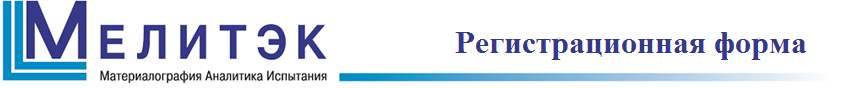 16 - 17 октября                                                                                    г. Санкт-Петербург16 - 17 октября                                                                                    г. Санкт-ПетербургИндивидуальный мастер-класс:«Современная микроскопия и оборудование для микроскопических исследований»Индивидуальный мастер-класс:«Современная микроскопия и оборудование для микроскопических исследований»Контактные данные*ПредприятиеДолжность, степеньФамилияИмяОтчествоПочтовый адрес (организации)Почтовый адрес (организации)Индекс / город / улица / домКонтактные телефоныКонтактные телефоныРабочий / мобильныйЭлектронная почтаОписание образцов и задач:Просим направить регистрационную форму до 11 октября 2019 г.по e-mail: infospb@melytec.ru |по факсу: +7 (812) 380-84-85Участие в мероприятии бесплатное.Количество мест ограничено.Регистрация каждого участника обязательна.*Отправляя заполненную регистрационную форму,вы даете свое согласие на обработку персональных данных.